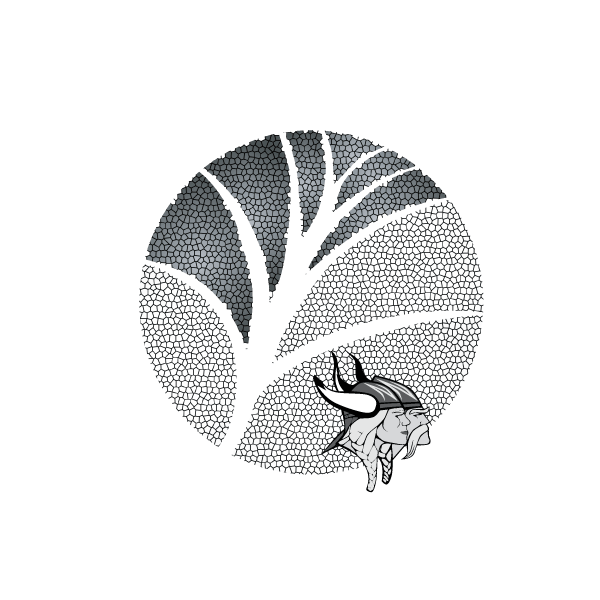 2015-2016 ApplicationChecklist:Please mark off each item below once it’s been completed. [  ]  STEM Application	[  ]  Innovation Task[  ]  Math/Science Teacher Recommendation	[  ]  General Teacher Recommendation[  ]  Transcript	[  ]  Attendance Record – Complete YearDeadline: Application must be received by December 15, 2014Step 1: Personal InformationFull Name: _________________________________________ Birthdate: __________________ Gender: _____Street Address: ______________________________ City: _________________________ Zip: ____________AD 12 Student #: _________________Parent/Guardian Names: ______________________________________Home Phone: ___________________ Cell: _____________________ Email: ___________________________Current School: _________________________________________ School District: ______________________Office Use Only.Date submitted: ______________________        [  ] App.    [  ] IT   [  ] Rec 1     [  ] Rec 2     [  ] Trans     [  ] ARPathway Ranking: ____ Engineering     ____  Biomedical     ____  By DesignBoundary School:  [  ] Horizon     [  ] Legacy    [  ] Mountain Range     [  ] Northglenn     [  ] Thornton     [  ] Other: _________________Decision:  [  ] Accept     [  ]  Waitlist #_____     [  ] DeclineStep 2:  Rank the PathwaysStudents are not committing to a pathway at this time.  This is for scheduling purposes only.Label your first choice “1”, second choice “2”, and third choice “3”Step 3:  Innovation TaskChoose One:Create a design proposal for a new student desk in a 21st century classroom.  Include annotated sketches and a design brief. Describe what a 21st century physical education program should look like.Explain what you see as the next major leap forward in game systems.Explain the innovations you see happening that would help students experience longer and healthier lives.Step 4:  Letters of RecommendationAttached are two recommendation letters.  One needs to be completed by your math or science teacher.  A teacher of your choosing can complete the other.  The completed letters needs to be faxed or mailed to Northglenn High School.Step 5:  School RecordsInclude an unofficial copy of your current transcript and at least a year’s attendance record.  Step 6:  Submitting the Application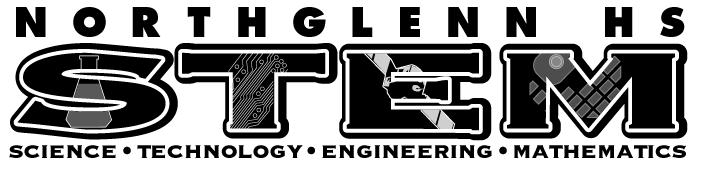 Current Math or Science Teacher Recommendation for 2015-2016 STEM ProgramPrinted Student Name: _________________________________  Current School: ___________________________________All information will be kept confidential.What is the name of the class(es) in which you’ve had this student? ______________________________________________________________Please rank this applicant’s abilities.  5 = Exceptional (Top 5%), 4 = Excellent (Top 10%), 3 = Average, 2 = Fair, 1 = Poor, N = Not SurePlease share your candid opinions about this student’s ability to be successful in a STEM Program.Thank you for your time!Evaluator’s Printed Name: _________________________________ Evaluator’s Signature _____________________________ Date: _________Please return to:	or you may fax to:	Northglenn HS STEM		(720) 972-4739	Attn:  Application	601 W. 100th Place	Northglenn, CO 80260Recommendation must be RECEIVED by December 15, 2014Teacher Recommendation for 2015-2016 STEM ProgramPrinted Student Name: _________________________________  Current School: ___________________________________All information will be kept confidential.What is the name of the class(es) in which you’ve had this student? ______________________________________________________________Please rank this applicant’s abilities.  5 = Exceptional (Top 5%), 4 = Excellent (Top 10%), 3 = Average, 2 = Fair, 1 = Poor, N = Not SurePlease share your candid opinions about this student’s ability to be successful in a STEM Program.Thank you for your time!Evaluator’s Printed Name: _________________________________ Evaluator’s Signature _____________________________ Date: _________Please return to:	or you may fax to:	Northglenn HS STEM		(720) 972-4739	Attn:  Application	601 W. 100th Place	Northglenn, CO 80260Recommendation must be RECEIVED by December 15, 2014[  1   2   3  ]  EngineeringThe PLTW Engineering Program is a sequence of courses, which follows a proven hands-on, real-world problem-solving approach to learning. Students learn and apply the design process, acquire strong teamwork and communication proficiency and develop organizational, critical-thinking, and problem-solving skills. They discover the answers to questions like how are things made and what processes go into creating products? Students use the same industry-leading 3D design software used by companies like Intel, Lockheed Martin and Pixar. They explore aerodynamics, astronautics and space life sciences. Students apply biological and engineering concepts related to biomechanics – think robotics. They design, test and actually construct circuits and devices such as smart phones and tablets and work collaboratively on a culminating capstone project. [  1   2   3  ]    BiomedicalThe PLTW Biomedical Sciences Program is a sequence of courses, all aligned with appropriate national learning standards, which follows a proven hands-on, real-world problem-solving approach to learning. Students explore the concepts of human medicine and are introduced to topics such as physiology, genetics, microbiology and public health. Through activities, like dissecting a heart, students examine the processes, structures and interactions of the human body – often playing the role of biomedical professionals. They also explore the prevention, diagnosis and treatment of disease, working collaboratively to investigate and design innovative solutions to the health challenges of the 21st century such as fighting cancer with nanotechnology.[  1   2   3  ]   By DesignNorthglenn High School offers a comprehensive menu of advanced electives.  There are many other pathways students can explore through these electives.  Including:• Business/Marketing • Culinary • Entrepreneurship • Family and Consumer Sciences • Performing Arts • Physical Education • Political Science • Theatre • Visual Arts • World Language •Problem-based learning is employed in every discipline.  All pathways provide students with rich educational experiences rooted in authentic problems and defended before authentic audiences.Mail or Deliver to:Northglenn HS STEMAttn.:  APPLICATION601 W. 100th PlaceNorthglenn, CO 80260For questions, feel free to contact a STEM Coordinator.For questions, feel free to contact a STEM Coordinator.Mail or Deliver to:Northglenn HS STEMAttn.:  APPLICATION601 W. 100th PlaceNorthglenn, CO 80260Mr. Kerry GlennKerry.Glenn@adams12.org 720-972-4629Mr. JP SampsonJohnPaul.Sampson@adams12.org720-972-46891.  Demonstrates academic ability.54321N2.  Follows through on work.54321N3.  Driven by curiosity.54321N4.  Willing to take reasonable risks.54321N5.  Responsible.54321N6.  Generates questions on his or her own – questions the common or unusual.54321N7.  Approaches difficult problems with ingenuity.54321N8.  Functions well within a team.54321N9.  Self-directed; requires a minimum of adult direction and attention.54321N10.  Able to plan and organize activities, direct actions, and evaluate results.54321N11.  Completes high quality work as directed and on time.54321N12.  Attends class regularly.54321NOverall recommendation of this applicant543211.  Demonstrates academic ability.54321N2.  Follows through on work.54321N3.  Driven by curiosity.54321N4.  Willing to take reasonable risks.54321N5.  Responsible.54321N6.  Generates questions on his or her own – questions the common or unusual.54321N7.  Approaches difficult problems with ingenuity.54321N8.  Functions well within a team.54321N9.  Self-directed; requires a minimum of adult direction and attention.54321N10.  Able to plan and organize activities, direct actions, and evaluate results.54321N11.  Completes high quality work as directed and on time.54321N12.  Attends class regularly.54321NOverall recommendation of this applicant54321